Name:…………………………………….Class:………………………………………ENGLISH GRADE 2 WORKSHEET – REVISION 3I. Circle the correct word.1.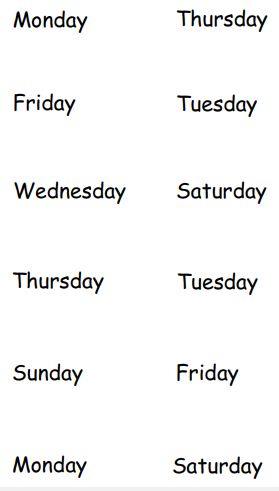 2. 3.  4. 5.6. II. Colour the picture and write the letter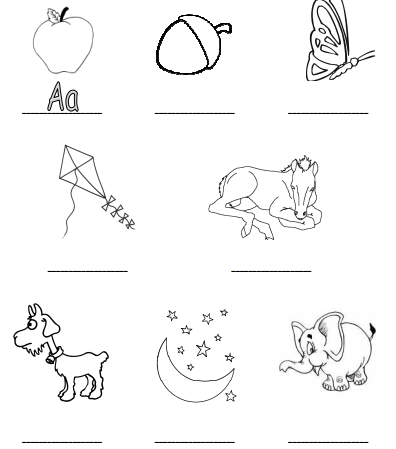 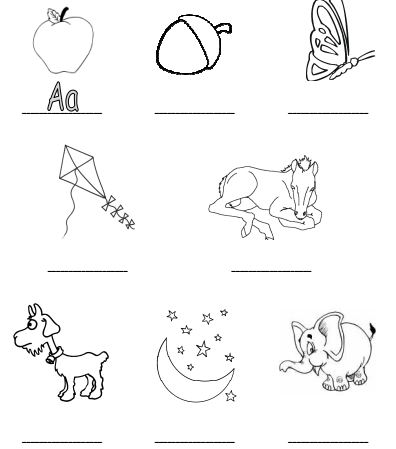 III. Draw a line from the picture to the letter.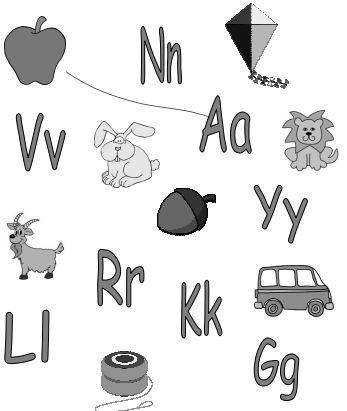 